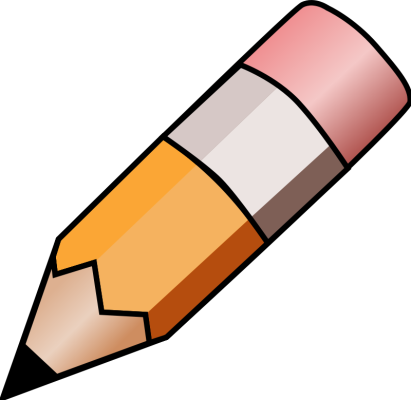 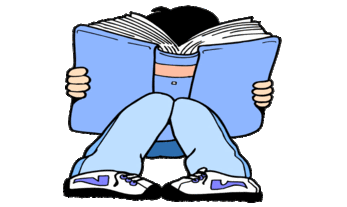 YEAR 3 HOME LEARNING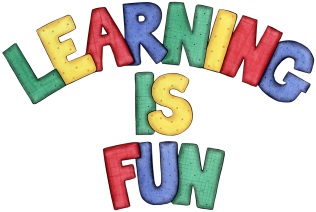 YEAR 3 HOME LEARNINGDate Set27/11/20Date Due02/12/20MathleticsThis week, we will be continuing to learn how to divide and multipy a 2-digit number by a 1-digit number. We will continue focusing on our times tables. Spelling WritingHome Learning ProjectSpellings to learn this week:believe          address        early      favourite       important  learn           quarter        special     thought        rememberIn class we have been learning how to write a letter. This week we would like you to write a letter to your friend including the following: Your address in the top right hand corner The full date underneath the addressInformal greeting An introductory paragraph to explain the purpose of the letter followed by two more paragraphs A final paragraph to conclude the letter End with ‘Love from’ Write at least a page.ReadingRecommended daily reading time:KS2 20 minutes.Home Learning ProjectDate Set:                       Date Due: GreekPlease go to Greek Class Blog for Greek Home LearningGreek Class - St Cyprian's Greek Orthodox Primary Academy